МБОУ «Борская средняя общеобразовательная школа»Рабочая тетрадь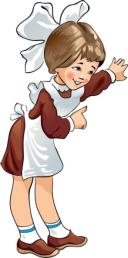 6 – 7классПричастие. Причастный оборот. Деепричастие. Деепричастный оборот.  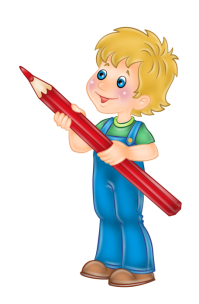 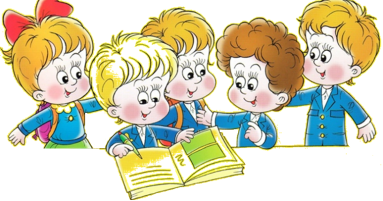 Причастие – 1) образовано от глагола,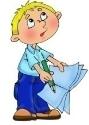                         2)  отвечает на вопрос какой?                        3) можно заменить синтаксической конструкцией «тот, который …»                        4) суффиксы причастий: -вш-, -ш-, -им-ом-ем-,                          - ущ-ющ-, -ащ-ящ-, -енн-, -(а)нн-(я)нн-, -т-.Причастный оборот – это причастие с зависимыми словами (Дети смотрели на снежинки, кружившиеся в воздухе)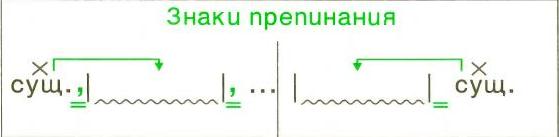 № 1. Спишите, расставьте недостающие знаки препинания, обозначьте причастный оборот и определяемое к нему слово.Единственный карандаш найденный в доме был исписан почти до конца. Серебряные кусты дикой маслины окружённые кипящим воздухом дрожали над пропастью.Посеревшие от пыли лошади прятались в тени дуба.От травы скошенной утром шёл пряный запах.Бедная старушка лишённая последней надежды уныло поплелась в хату.Старый парк заросший непролазным малинником был любимым местом наших игр.Бегущая вдоль ручья тропинка вывела нас к небольшому озеру.Яркая рыбка прятавшаяся в небольшой расщелине около заросшего ракушечником камня лениво проплыла мимо.Вязанная сестрой кофточка  удивляла всех своей изысканностью.Вся музыка наполнявшая день утихала и сменялась другою.Тишина изредка прерывалась звуками долетавшими издалека.Из-за ворот визгливо залаяла проснувшаяся от шума соседская собачонка.За домом послышался смех женщин возвращавшихся после работы.Мы увидели мальчика пристально смотрящего вдаль.У ворот его стояла кибитка запряжённая тройкою татарских лошадей. На обед подали жаренные в масле овощи.Река огибавшая берег уходила в горы.Мы опускаем руки в воду струящуюся между пальцев.Замёрзшие за ночь цветы оживали.Возле человека попавшего в беду могут находиться десятки людей.Хорошо приятно молодо но всё-таки чересчур буйно шумели грачи в несметном количестве наполнявшие вершины старых деревьев.Застилавшие небо тучи скоро рассеялись.Никита вышел в коридор и увидел идущую ему навстречу девочку.Хорошо утоптанная тропинка привела нас к живописному болоту образовавшемуся из лесной речонки.Солнце поднявшееся из-за горизонта но не греющее землю всё же скрасило эту унылую равнину.Я любовался клёнами расцвеченными осенью в бордово-оранжевые тона и шелестящими золотистой листвой молодыми берёзками.Великий, или Тихий, океан на этот раз словно бы хотел оправдать свое название которое совершенно несправедливо дали ему моряки-португальцы впервые побывавшие в нем и не встретившие ни разу бурь.Когда дождик прошёл и всё вокруг засверкало  мы по тропе пробитой ногами прохожих  вышли из леса.Мы наблюдали за волнами набегавшими на берег  и наслаждались несущим нам запах моря легким бризом.Капитан всматривающийся вдаль взмахнул рукой и всё на судне пришло в движение.И елка залитая огнями  и озарявшая все вокруг так и манила сорвать  растущие на ней цветы и плоды.  На картине будут лишь омытый дождём мокрый луг под огромным небом, несколько деревьев да бегущие по влажной траве тени сизых туч гонимых ветром.№ 2. Спишите, вставляя пропущенные буквы, расставляя знаки препинания, графически объясните выбор букв и знаков препинания.      Такими сл…вами встретил старый Бульба двух сыновей св…их учивш…хся в киевской бурсе и пр…ехавш…х уже на дом к отцу.      У них были только дли…ые чубы за которые мог выдрать их всякий козак н…сивший оружие.  Бедная старушка пр…выкшая уже к таким поступкам своего мужа печ…льно гл…дела сидя на лавке. Он любил простую жизнь козаков и пере(с,сс)орился с теми из своих т…варищей, которые были наклонны к варшавской ст…роне н…зывая их холоп…ями польских панов.  Она пр…никла к изг…ловью д…рогих сыновей своих л…жавших рядом…  Мес…ц с вышины неба давно уже оз…рял весь двор наполне…ый спящими густую кучу верб и высокий бур…ян  в котором потонул ч…ст…кол окружавший двор.№ 3. Спишите, вставляя пропущенные буквы, расставляя знаки препинания, графически объясните выбор букв и знаков препинания.      Уже кони чуя ра(с,сс)вет все пол…гли на траву и перестали есть; верхние лист…я верб начали л…петать и мало-помалу лепеч…щая струя спустилась по ним до самого низу.    Бедная ст…рушка лишё…ая последней надежды уныло поплелась в хату.Мать, слабая как мать, обняла их вынула две (не)большие иконы надела им рыдая на шею.  Бульба вск…чил на своего Черта, который бешено отшатнулся почу…ствовав на себе двадцат…пудовое бремя потому что Бульба был чрезвычайно т…жел и толст. Молодые козаки ехали смутно и удерживали слезы боясь отца своего, который, однако же, с своей стороны, тоже был несколько смущен, хотя (не)старался этого пок…зать.№ 4.Спишите, вставляя пропущенные буквы, расставляя знаки препинания, графически объясните выбор букв и знаков препинания.    Он гл…дел на нее совсем пот…рявшись ра…еянно обт…рая с лица своего грязь, которою ещё более замазывался.  Но дворня подняла смех увид…вши его запачка…ую рожу и (не)удостоила его ответом.  А между тем степь уже давно приняла их в свои зеленые об…ятия и высокая тр…ва обступивши скрыла их и только козач…и ч…рные шапки одни м…лькали между ее колос…ями.  И козаки пр…легши несколько к коням пр…пали в траве.     Под тонкими их к…рнями шныряли куропатки выт…нув св…и шеи.      В небе (не)подвижно ст…яли ястребы ра…пластав свои крылья и (не)подвижно устремив глаза свои в траву.№ 5. Спишите, вставляя пропущенные буквы, расставляя знаки препинания, графически объясните выбор букв и знаков препинания.Пр…красная полячка так испугалась увид…вши вдруг перед собою  (не)знакомого человека, что (не)могла произнесть ни одного слова…   Вся музыка наполнявшая день ут…хала и сменялась другою.   П…ужинав козаки л…жились спать пустивши по траве спута…ых коней своих.     Иногда н…чное небо в разных местах осв…щалось дальним заревом от выж…гаемого по лугам и рекам сухого трос…ника и темная вереница л…бедей л…тевших на север вдруг осв…щалась серебря…о-розовым светом и тогда к…залось что красные платки л…тели по темному небу.Через три дня после этого они были уже (не)д…леко от места служившего предметом их поез…ки.    М…лодые сыны его тоже осм…трели себя с ног до головы с каким…то страхом и (не)определенным удовольствием и все вместе в…ехали в предмест…е находившееся за (пол)версты от Сечи.№ 6. Спишите, вставляя пропущенные буквы, расставляя знаки препинания, графически объясните выбор букв и знаков препинания.Они слыш…ли своим ухом весь бе…числе(н,нн)ый мир насекомых наполнявш… траву весь их треск свист краканье; всё это звучно раздавал…сь среди ночи…  Наконец они минули предмест…е и увид…ли (не)сколько разброса…ых куреней покрытых дерном или, по-татарски, войлоком.   Несколько дюжих запорожцев лежавш… с тру…ками в зубах на самой дороге посм…трели на них довольно равн…душно и (не)сдвинулись с места. Им опять перег…родила д…рогу целая толпа музыкантов в середине которых отплясывал м…л…дой запорожец заломивши чертом свою шапку и в…кинувши руками. Надели на себя св…тые образа оба брата и (не)вольно з…думались пр…помнив старую мать свою.№ 7. Спишите, вставляя пропущенные буквы, расставляя знаки препинания, графически объясните выбор букв и знаков препинания.   Но (не)извес(?)но будущее и ст…ит оно пред человеком подобно осе…ему туману поднявшемуся из болот. Андрий же сам (не)зная почему чу…ствовал какую(то) духоту на сер…це. Т…желые волы л…жали подвернувши под себя ноги большими беловатыми ма(с,сс)ами и к…зались изд…ли серыми камнями раскида…ыми по отлогости поля. Над огнем вились (в)дали птицы казавш…ся кучею темных мелких крестиков на огне…ом поле.   З…глянувши в них он изумился видя что оба пусты.  Опустясь в сию лощину они скрылись совершенно из виду всего поля занято…о запорожским табором.№ 8. Спишите, вставляя пропущенные буквы, расставляя знаки препинания, графически объясните выбор букв и знаков препинания. Он прямо подош…л к отцовскому возу но на возе уже его (не) было: Остап взял его себе под головы и ра…тянувшись возле на з…мле храпел на всё поле.    И потом, когда поднял глаза и п…смотрел на него, увидел что уже старый Бульба спал положив голову на л…донь.  Он дёрнул за рукав её и оба пошли вместе бе…престанно огляд…ваясь назад и наконец опустились отлогостью в низменную лощину…  Они перешли через церковь (не)замеченные (н…)кем и вышли потом на площа(т,д)ь бывшую перед нею.  Андрий уже было хотел идти прямо в широкую дубовую дверь украше…ую гербом и множеством резных украшений но татарка дёрнула его за рукав и ук…зала маленькую дверь в б…ковой ст…не.№ 9. Найдите обособленные определения, выраженные причастным оборотом.      Обозначьте определяемое слово. Расставьте пропущенные запятые. 1) Я вышел в уже темнеющий сад пошёл по дорожке густо усыпанной шуршащими листьями потом остановился перед орешником застывшим в холодной неподвижности сумерек.  2) Я увидел два почти соединённых ореха почему-то не сорванных забытых нами.  3) Лучи солнца пробившиеся сквозь листву скользят по стволам и ложатся на тёмную землю сплошь покрытую иглами.  4) Солнце перед самым закатом вышло из-за серых туч покрывающих небо и вдруг багряным светом осветило лиловые тучи.  5) Осиновая роща поросшая кустами медленно роняет со своих омытых дождём листьев капли.№ 10. Над действительными причастиями надпишите букву д., над страдательными – с. Колеблемый ветром, колеблющийся тростник, ожидаемый пассажирами, ожидающий пассажир, орошающие дожди, орошённые водой, уважаемый всеми, уважающий старших, провожаемый взглядом, провожающий маму, строящийся стадион, вырастивший урожай, выращенный лес, спасающее спокойствие, спасённый пожарными лес, объединившиеся в борьбе, объединённые общим делом, освобождённый народ, освободившийся народ.№ 11. Выполнить синтаксический разбор предложения (знаки препинания не    расставлены)1) Одетый в чёрное человек медленно подошёл к дому скрывавшемуся в тени          платанов.2) Его внимание пр..влекла качающаяся от ветра створка окна на втором этаже.3) По лестнице кем-то приставлен..ой к стене он взобрался наверх.4) В тумане гасли очертания огромного корабля поворачивающего к устью реки.№ 12. Найдите ошибки в употреблении причастий и причастных оборотов.1) Изумительно красив был возвышающий холм.  2) Загримировавшийся актёр ждал своего выхода на сцену.  3) Охотник поймал покрытого серым пухом неоперившегося птенца.  4) Организация, строящаяся школу, ассигновала на это крупные средства.  5) Солдаты собрались у развевающего на ветру знамени.  6) На далеко расстилающих полях не было видно тракторов.  7) Многие выдающие люди вышли из Орловской земли.  8) В темноте слабо сверкали светящие стрелки. 9)Ученики, напишущие слабо домашнее сочинение, должны будут его переделать.10)  Через несколько дней после ссоры Дубровский поймал крестьян Троекурова в своих лесах, кравших дрова. 11) Смельчаки, попытающиеся совершить восхождение на вершину этой горы в зимних условиях, поплатятся жизнью. 12) Ученики спешат в класс приехавшие в школу. 13) Ведущая улица в город была свободна. 14) Мы шли по усеянной аллее опавшими листьями. 15) Необходимо тщательно проверять направляемые документы на экспертизу. 16) Браконьерам, нарушающих закон, грозит серьёзный штраф.№ 13. Запишите номера словосочетаний, в которых НЕ пишется слитно.№ 14. Напишите правильно НЕ с причастием. Свой выбор обоснуйте.Комната (не)прибрана, (не)накрытый скатертью стол, (не)сказанное слово, (не)навидящий взгляд, (не)прочитанная, а просмотренная работа,(не)тронутый снег, (не)замеченная учеником ошибка, поля (не)засеяны, (не)взлюбивший собачонку,(не)исследованная учеными территория, скамья (не)покрашена, манеры (не)изысканны, средства на новое строительство (не)изысканы, (не)решенная, а списанная задача,  морковь (не)прополота, (не)замерзший ручей, (не)разбуженные солнцем птицы.№ 15. Правильно напишите суффиксы причастий. Укажите суффикс причастия. Объясните написание. Хмур_ щий брови, кле_щая коробочку девочка, завис_щий от других, отмер_вший расстояние, засе_вший поле, ненавид_щий ложь, вер_вший в идеалы, помн_щий добро, слыш_вший всё сообщение, вид_вший сон, законч_вший школу, усво_вший правила, вытерп_вший все испытания, зате_вший драку, поран_вший руку, измуч_вший всех, зала_вшая собака, обид_вший малыша, хохоч_щий, бор_щийся народ, леч_щий врач, колебл_щийся полёт бабочек, стел_щийся туман, шепч_щиеся камыши, дремл_щая река, ве_щий ветерок, та_щие облака, колыш_щиеся травы, свежемороже_ые овощи, утер_ый документ, стро_щий дом, фарширова_ый перец, пристрел_ый хищник, мочё_ые яблоки, топле_ое и сгуще_ое молоки, утер_ая расписка, замеш_ый в историю сосед, удосто_ый награды, мел_щая зерно, пыш_щий здоровьем, хвал_щий, сол_щий, вид_мый свет, жела_мый результат, завис_мый человек, свежеотёса_ыми столбами, пристрел_ое ружьё, насто_ый на смородине чай, броше_ая лодка, малоноше_ый костюм.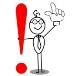 Зиждиться - основываться, строиться на чём-нибудь; опираться на что-либо.Зиждется, зиждутся, зиждущий.Брезжить - распространять слабый свет при наступлении утра.Брезжит, брезжут, брезжущий.Зыбиться - колебаться, качаться, колыхаться.Зыблется, зыблются, зыблющиеся.№16. Объясните, почему в этих словах пишется одна «н». Измените словосочетание так, чтобы в суффиксах причастий надо было писать –НН-.Печёные яблоки, вязаный шарф, варёный картофель, квашеная капуста, солёные огурцы, крашеные волосы, плетёный коврик, стриженый мальчик, глаженая рубашка, кованые кони, неезженые дороги, гружёные повозки.№ 17. Спишите, вставляя Н или НН, распределяя их в две колонки. Освеще_ая площадка, купле_ый товар, ране_ый боец, краше_ая блондинка, перекраше_ые стены, некраше_ый пол, организова_ая спонсорами, рва_ая куртка, оторва_ый рукав, лома_ая линия, слома_ая игрушка, встревоже_ый известием, исправле_ая ошибка, реза_ая рана, подреза_ые  деревья, небелё_ые стены, да_ое слово, рассортирова_ый, суше_ый, подсуше_ый, , травмирова_ый, глаже_ый, асфальтирова_ый, посеребре_ый, кале_ый, раскроше_ый, реза_ый, размассирова_ый, маза_ый, причёса_ы, домотка_ый ковер, руки обветре_ы, невыгруже_ый товар, пленё_ый противник, малохоже_ые тропинки.конченый человек, прощёное воскресенье, названый брат, посажёный отец, смышленый, виданный, виденный, деланный, желанный, слыханный, считанный, нежданный-негаданный, глаженый-переглаженый, латаный-перелатаный, ношеный-переношеный, стираный-перестираный, читаный-перечитаный, штопаный-перештопаный и т. п№ 18. Выпишите выделенные слова, которые являются краткими причастиями. Свой выбор обоснуйте.1) Платье длинно, дело сделано, решение революционно.2) Уборка закончена, событие описано, пуговица оторвана.3) Трава зелена, лицо румяно, поступь величественна.4) Девушка болезненна, пропасть бездонна, дверь затворена.5) Дом не убран, всё истинно мудрое – просто, торжественно ступают.6) Награда заслужена, решение согласовано, собрание сорвано.7) Шумит таинственно, соревнование организовано, внимание отвлечено.8) Законно требовать, отвечать устно, заявлять письменно.9) Ответы содержательны и продуманны.10) Ходы шахматиста продуманы, республика образована.№ 19. Допишите окончания причастий.С быстро уносящ…ся вдаль сайгаками бежали волки. Из заросш…го дикого леса тянуло свежестью. Навстречу летящ…  самолёту. Смотреть на бушующ… море. Увидел читающ… мальчика. Подошёл к играющ… ребёнку. Возле построен…  дома. Любовался дремлющ… котятами. Рабочие, клеющ… обои. Отметили   бегущ…  спортсменку. О колеблющ…ся свете. Поднимающ…ся облаком. О реющ.. знамени. У заросш… пруда.№ 20. Самостоятельная работаВставить и объяснить буквы.Вставить и графически объяснить все пропущенные знаки препинания.Однажды Стивенсон нач..ртил для своего пасынка Ллойда карту. Она была пр..красно раскраше(н,нн)а, на ней были (не) указаны широты и долготы  но обозначе(н,нн)ы заливы  бухты. Изгибы берега придума(н,нн)ого им острова увл..кли воображение Стивенсона  перенесли его на клоч..к земли  затер..(н,нн)ой в океане. Стивенсон оказавшийся во власти вымысла  очарова(н,нн)ый бухточками  нанесё(н,нн)ыми им на карте  написал их названия. Бросив задумчивый взгляд на очертания острова  напоминавшего по контурам дракона  он увид..л среди придума(н,нн)ых им бухт  холмов героев ещё (не)написа(н,нн)ой книги.Вначале Стивенсон и (не)помышлял о создан…  книги  ра(с,сс)чита(н,нн)ой на массового читателя. Рукопись предназначалась для чтения Ллойду. Мальчик был в восторге от затеи отчима  решившего сочинить историю о плаван… на шхуне в поисках (не)виданных сокровищ(?)  зарытых пиратами. С (не)ослаб…вающим вниманием слушал он ра(с,сс)каз о путешеств…  по острову  рождё(н,нн)ому фантазией Стивенсона.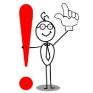 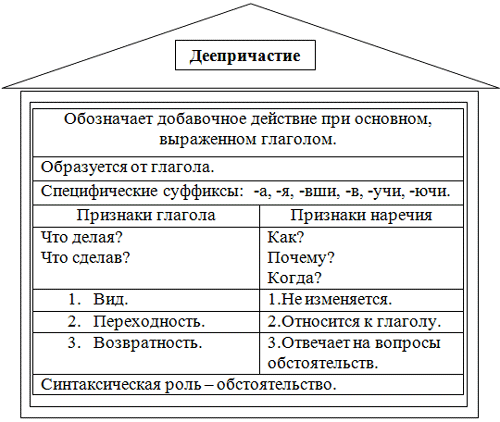 ******************************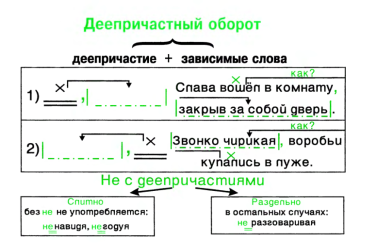 Одиночное деепричастие и деепричастный оборотвсегда выделяются запятыми!№ 21. Расставьте пропущенные знаки препинания, выделите деепричастные обороты.Левинсон постоял  немного вслушиваясь в темноту и  улыбнувшись про себя зашагал ещё быстрее.Но вот  выбрав момент  сержант рывком вскочил на ноги и  что-то прокричав головой вперед бросился через рельсы сразу исчезнув на той стороне однопутки.Метель стихала  рассыпаясь снегом по лесу  и  теряя силу  свистела всё тише  и тише.  У поросшей густым кустарником реки сидели мальчики  о чем-то тихо беседуя  и наблюдая за поплавками плели корзины из гибких ивовых прутьев.  С поджатыми под себя ногами в валенках он сгорбившись и дрожа сидел в дальнем углу  комнаты и засунув руки в рукава полушубка лихорадочными глазами смотрел на Нехлюдова.Открыв осторожно тяжёлый переплёт дед надевал очки в серебряной оправе и глядя на эту надпись долго двигал носом прилаживая очки.Маша просидела в углу до самого обеда внимательно глядя на старшую сестру и вслушиваясь в произносимые ею слова.Ветви деревьев сплетаясь жёсткими застывшими концами  печально звенят переживая зимнюю стужу.Оба прочитали телеграмму почти касаясь друг друга головами и перечитав два раза молча уставились друг на друга.Катя немного помолчала глядя на пламя в камине и весело взглянув на меня заговорила опять.Отец не глядя на меня и не отвечая на моё приветствие указал на стоящее у окна кресло.Сделав большой круг по газетному переулку в Кисловке Левин опять вернулся в гостиницу и положив перед собой часы сел ожидая двенадцати.Ветер свистя в ушах и обдавая прохладой мгновенно наполнил парус.Наталья волновалась готовясь к выступлению и выйдя на трибуну сначала немного растерялась.Собрав последние остатки сил мы потащились к станции но сели отдыхать не дойдя до неё.Там сея за кормой пену двигались корабли и захлёбываясь волной опускались во тьму пучин.Александр Владимирович молча протиснулся вперёд отстранив жену и спустившись на две ступеньки свысока оглядел поле боя.Мир осинам что раскинув ветви загляделись в розовую водь.Клоун вышел на арену на руках болтая в воздухе ногами и встав на ноги поздоровался с публикой.Надо понять сущность перестройки общественного сознания а поняв это не довольствоваться лишь словесными призывами к ней.Надо понять сущность перестройки общественного сознания а поняв это включиться в активную борьбу за неё.Не выделяются запятыми фразеологические обороты!Бросился бежать сломя голову.                   Работали все не покладая рук.Не выделяются запятыми деепричастия, перешедшие в наречия: лежа, сидя, стоя, нехотя, молча, шутя, не торопясь, не спеша…№ 22. Расставьте пропущенные знаки препинания. Выделите причастные и деепричастные обороты.Машинально он свернул в калитку и  пройдя длинную аллею лип  занесённых снегом  опустился на низкую садовую скамейку.Снова покосившись на окно и прислушавшись не слышно ли шагов на улице  он достал из ящика маленькую карту Европы вырванную из учебника географии.Юрка посмотрел на красное недостроенное здание на громадный кран  движущийся вдоль стены  на людей  у каждого из которых была своя работа.Остап  воодушевлённый красотами Кавказа  кричал что-то  стараясь  перебороть грохот и стоны Терека.Материал собираемый писателем для работы хранится в записных книжках представляющих особую художественную ценность.  Ипполит Матвеевич погрязая в стыде стоял под акацией и не глядя на гуляющих твердил три заученные фразы.Порыскав глазами по сцене Ипполит Матвеевич увидел свисающие с потолка прямоугольники выкрашенные в основные цвета солнечного спектра.К вечеру лисица залегла в густом и высоком островке сухостойного конского щавеля и свернувшись рыже-палевым комком подле темно-красных густо обсеменившихся стеблей терпеливо дожидалась ночи.Пестрая шкура леопарда перехваченная золотой стрелою легко повисла с округлого плеча на выгнутое бедро и переливаясь на солнце казалась живым существом.  Контуры деревьев обрызганных дождем и взволнованных ветром начали выступать из мрака чернея растопыренными ветвями.Мать не уснувшая ночью ни на минуту вскочила с постели и сунув огонь в самовар приготовленный с вечера начала готовить завтрак.Сорванная с деревьев листва закружилась в вихре и стала подниматься кверху напоминая стайку разноцветных бабочек летящих на яркие цветы.Заря зажженная всходившим солнцем запылала полыхая всеми оттенками алых и желтых красок и освещая все вокруг.  Изгибаясь темной дугой и пугая своим мрачным видом тянулся лес перепутанный хмелем заваленный свалившимися деревьями  хмурый и нелюдимый.Работники привезенные из города работали не покладая рук помня о будущем щедром вознаграждении.Увидев меня у иконописца и желая узнать подробности его малоизвестного искусства этот грустный мечтатель уединенный в самого себя очень обрадовался.В ненастье сосны стонут, и их ветки сгибаемые порывами разъярённого ветра трещат иногда царапая иглами по коре дерева.Утки испуганные внезапным появлением охотников шумно поднялись и кувыркаясь в воздухе медленно и тяжело полетели прочь.Поздоровавшись с Дмитрием и передав ему посылку крепко перевязанную бечёвкой гость тут же удалился.	№ 23.  Найдите ошибки в построении предложения с деепричастным оборотом. Исправьте их. Открыв окно, запахло соснами. Сидя у окна, в комнату влетел воробей.Подходя к дому, у меня выпал зонт.Разговаривая по телефону, нужно называть собеседника по имени.Читая книгу, ей постоянно мешали звуки со двора.Оставшись один в доме, мне было одиноко.Находясь в пути, всегда вспоминается дом.Наслаждаясь вкусным ужином, беседа наша протекала безмятежно.Готовясь к экзамену, он повторял весь теоретический материал.Приехав в Москву, обязательно сходим на Красную площадь.Взобравшись на курган, ему стало видно всю панораму боя.Уходя домой, оборудование проверяется рабочими.Гуляя вечером, я почувствовал недомогание.Гуляя вечером, мне нездоровилось.Гуляя вечером, можно простудиться.Получив начальное образование в Москве, Радищева зачислили в петербургский Пажеский корпус.Создавая роман-трилогию, документы эпохи подтверждали достоверность событий.Увидев лебедей, они нам понравились.№ 24. Записать, заменив один из глаголов деепричастием. 1) Лопата наткнулась на какую-то преграду, высекала искры и не шла дальше. 2) Они закончили свои ряды и вышли один за другим на дорогу. 3) Ребята выкупались и стали загорать. 4) Всадник поравнялся с толпой и спрыгнул с лошади. 5)Волчьими тропами шли охотники и несли на носилках раненого товарища. 6) Стая журавлей тянулась к югу, оглашала воздух резкими криками и медленно исчезла вдали. 7) На дворе блестит радостное весеннее солнце и отражается в лужицах между камней. . 8) Вода вышла из берегов и затопила низкие места.9) На крышах плотным покрывалом лежит снег и сверкает на солнце.10) Море все еще не успокоилось после ночной бури и глухо рокотало. 11) Белочка распустила хвост и прыгала по веткам.12) Снег падал на землю и покрывал её пушистым ковром.13) Фонарь мигал и тускло освещал улицу. 14)Снежинки кружатся и падают с небес, словно звёзды.№ 25. Напишите, что изображено на картинке, используя предложения с деепричастием, деепричастным и причастным оборотами.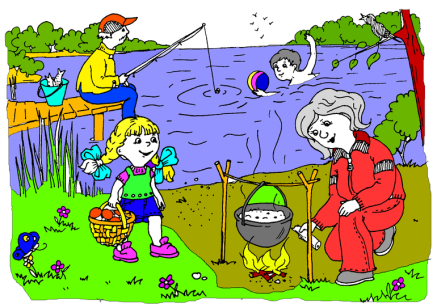 № 26. В каком ряду все слова с НЕ пишутся раздельно?1.(не) надеясь; решение (не)проверено; (не)годовал2.(не) погасший костер; (не) забыл; (не) оборачиваясь3.(не) решаясь сказать; дома (не) заселены; (не) заметил4.(не)сделанная работа; (не) раздумывая; (не) затворенная дверь.№ 27. Списать, раскрыть скобки, подчеркнуть лишнее словосочетание в каждой строчке.1.(Не) обнаружил ошибку, (не) скрывая зависти, (не) годовал от злобы.2.(Не) волнуясь о друге, (не) проверенная работа, (не) желая идти.3.(Не) жертвуя собой, (не) серебряное кольцо, (не) глубокая река.4.(Не) прощая обиды, урожай (не) собран, (не) приветливый взгляд.№ 28. Объяснительный диктант с творческим заданием. Объяснить написание орфограмм и пунктограмм; продолжить текст, употребив деепричастия или деепричастные обороты.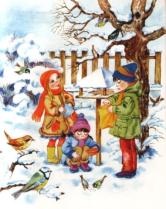 1) Под лучами утреннего солнца заискрился снег, и птичий мир, дружно проснувшись, возвестил о себе.2) О наступлении зимы напоминают снегири, прилетевшие из лесов севера.3) В морозные зимы без помощи человека не обойтись пернатым друзьям.4) Что сделали вы, ребята, чтобы помочь зимующим птицам?Рабочая тетрадьпо русскому языку6 - 7 классАвтор – составитель: Мишукова Надежда Анатольевна, учитель русского языка и литературыМБОУ «Борская средняя общеобразовательная школа»Ленинградская область, Бокситогорский район,д. Бор, д. 40e-mail:    bor-server@yandex.ru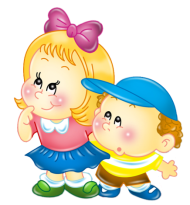 1 вариант2 вариант1.ещё (не) обжитое место
2. палата (не) проветрена
3. (не) достоверная информация
4. (не) лишённый юмора
5. (не) помогающий никому
6. (не) зависимый кандидат
7. (не) устрашимый боец
8. (не) удачная шутка
9. отнюдь (не) праздничный
10. никогда (не) хвастающийся1.(не) сказанное слово
2. (не) меркнущий свет
3. (не) ограниченные возможности
4. свобода (не) провозглашена
5. ничем (не) обладающий
6. (не) слушающий никого
7. (не) мечтающий о богатстве
8. средства (не) изысканы
9. гармония (не) достигнута
10. очень (не) учтивый Н НН